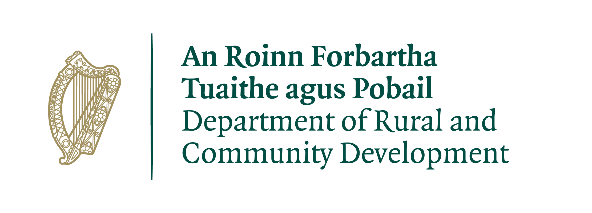 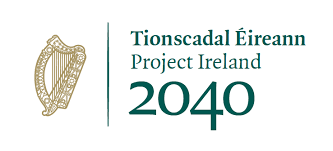 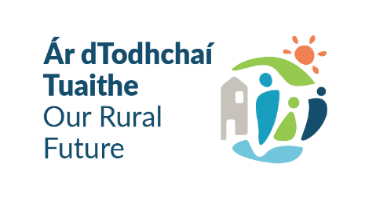 MAOINIÚ CLÁR 2024 IARRATAS AR THIONSCADAL DO BHEART 1:  SAORÁIDÍ AGUS TAITNEAMHACHTAÍ POBAIL A FHORBAIRTEolas maidir leis an Údarás Áitiúil Eolas maidir leis an nGrúpa Pobail / Scoil/ Cuideachta Forbartha Áitiúil Eolas faoin Tionscadal Costais mhionsonraithe don Tionscadal atá Beartaithe: Tabhair briseadh síos mionsonraithe maidir le gnéithe go léir na n-oibreacha beartaithe, lena n-áirítear aon táillí/costais riaracháin:Chun a chur in iúl go dtuigtear go gcuirtear roinnt tionscadail ar fáil i limistéir leochaileacha e.g. ó thaobh na héiceolaíochta nó na seandálaíochta de, tá an tairseach maidir le táillí gairmiúla bainte ach ní mór iad a bheith ag leibhéal réasúnach agus bheadh sonraí ina leith sin tugtha san fhoirm iarratais. Ba cheart costais foirne maidir leis an Deontaí mar atá luaite thuas agus a bhaineann le forbairt, maoirseacht tionscadail, etc. a bheith san áireamh mar chuid den áireamh.Dearbhú IarratasóraDeimhním go bhfuil mionsonraí an iarratais seo ceart agus Go bhfuil an tionscadal lonnaithe i limistéar CLÁRGo bhfuil an tionscadal an teacht le Todhchaí Cheantair Thuaithe na hÉireann, leis an bPlean Gníomhaithe ar son na hAeráide, leis an bPlean Forbartha Contae ábhartha, leis an bPlean Áitiúil Eacnamaíochta agus Pobail  agus/nó le pleananna áitiúla nó réigiúnacha eile  Go bhfuil Maoiniú Meaitseála ar fáil agus curtha i leataobh don tionscadal Measúnachtaí/ceadanna riachtanacha:cead pleanála (más infheidhme – i bhfeidhm nó curtha i bhfeidhm an tráth a dhéantar an t-iarratas- uimhir thagartha ag teastáil)Measúnacht Chuí (más infheidhme –i.e. lonnaithe i suíomh Natura 2000) Seiceáil anseo  Eile, ar nós, cead an úinéara talún, nuair is infheidhmeGo bhfuil fianaise ar úinéireacht/léas 15 bliana ar fáil (más infheidhme)Go bhfuil/go mbeidh an tsaoráid ar oscailt don phobal gan gá le coinne a dhéanamh.Árachas Dliteanais Phoiblí i bhfeidhmAn Creat Beartais um Sholáthar Poiblí Náisiúnta á chomhlíonadh.D’fhéadfadh an Roinn nó gníomhairí dá cuid fianaise a iarraidh maidir le ceann ar bith de na nithe thuas le linn an phróisis measúnachta. Ní mór cáipéisíocht dá leithéid a choinneáil ar comhad ar feadh tréimhse 6 bliana ón dáta a dhéantar an t-iarratas.Sínithe ag:  _________________________   	_________________________		   Stiúrthóir Seirbhísí			Údarás ÁitiúilDáta:   _________________________Ainm an Tionscadail:Cur Síos Gearr ar an Tionscadal: (Níos lú ná 20 focal – foilseofar é ar an liosta ceadaithe má cheadaítear an tionscadal)Tosaíocht Tháscach arna tabhairt ag an ÚÁ (1-15):Teagmhálaí:Seoladh:Ríomhphost:Uimhir Theileafóin:An gcuirfidh Cuideachta Forbartha Áitiúil (CFÁ) an tionscadal i gcrích go díreach (Cuirfidh/Ní chuirfidh)Tabhair sonraí teagmhála, más infheidhme:Ainm an Ghrúpa:Duine Teagmhála agus an Post atá acu:Seoladh:Ríomhphost:Uimhir Theileafóin:Ainm na Saoráide:SUÍOMHTabhair Comhordanáidí Éirchóid nó XY (formáid ITM): Trasteilgean Mercator na hÉireann (ITM)  Is féidir comhordanáidí a thiontú sa leagan amach atá ag teastáil anseo https://gnss.osi.ie/new-converter/. (Úsáidfear na sonraí seo chun geo-mhapáil a dhéanamh ar gach tionscadal a n-éireoidh leis).ÉIRCHÓD:XY (ITM)ÉIRCHÓD:XY (ITM)AINM agus ID DED:An bhfuil an tionscadal lonnaithe in DED CLÁR Tá/Níl:An bhfuil an tionscadal lonnaithe i suíomh Natura 2000 (SAC/SPA) (Tá/Níl). [Seiceáil anseo  ]Má tá, ar cuireadh Measúnacht Chuí* i gcrích maidir leis an Treoir um Ghnáthóga*Féach Nóta Cleachtais OPR PN01 www.opr.ieAn bhfuil na hoibreacha seo ina gcuid de thionscadal níos mó? Tá/NílMá tá, tabhair mionsonraí.An leis an iarratasóir an mhaoin nó an bhfuil léas 15 bliana ar a laghad i bhfeidhm: Tabhair sonraí le do thoil.An bhfuil cead pleanála i bhfeidhm (más infheidhme)? Cuir an uimhir thagartha ar fáil má táthar ag feitheamh ar chinneadhTabhair achoimre ar chineál agus ar scóip na n-oibreacha:Tabhair achoimre ar chineál agus ar scóip na n-oibreacha:Tabhair achoimre ar chineál agus ar scóip na n-oibreacha:Tabhair achoimre ar an ngá leis na hoibreacha agus ar an réasúnaíocht ina leith:Tabhair achoimre ar an ngá leis na hoibreacha agus ar an réasúnaíocht ina leith:Tabhair achoimre ar an ngá leis na hoibreacha agus ar an réasúnaíocht ina leith:Cé a chuirfidh na hoibreacha i gcrích? An tÚdarás Áitiúil nó conraitheoirí a bheidh á bhfostú ag an iarratasóir?Cé a chuirfidh na hoibreacha i gcrích? An tÚdarás Áitiúil nó conraitheoirí a bheidh á bhfostú ag an iarratasóir?Cé a chuirfidh na hoibreacha i gcrích? An tÚdarás Áitiúil nó conraitheoirí a bheidh á bhfostú ag an iarratasóir?An bhfuil an tionscadal inrochtana do dhaoine de gach cumas agus aois? Má tá, tabhair breac-chuntas, le do thoil.An bhfuil an tionscadal inrochtana do dhaoine de gach cumas agus aois? Má tá, tabhair breac-chuntas, le do thoil.An bhfuil an tionscadal inrochtana do dhaoine de gach cumas agus aois? Má tá, tabhair breac-chuntas, le do thoil.An gcuireann an tionscadal le bithéagsúlacht? Má chuireann, tabhair achoimre;An gcuireann an tionscadal le bithéagsúlacht? Má chuireann, tabhair achoimre;An gcuireann an tionscadal le bithéagsúlacht? Má chuireann, tabhair achoimre;Ar cuireadh iarratas isteach ar chúnamh deontais don tionscadal seo (nó tionscadal den chineál céanna) faoi CLÁR (nó faoi scéim ar bith eile) le 5 bliana anuas (Cuireadh/Níor cuireadh)?Má cuireadh, tabhair mionsonraí.Ar cuireadh iarratas isteach ar chúnamh deontais don tionscadal seo (nó tionscadal den chineál céanna) faoi CLÁR (nó faoi scéim ar bith eile) le 5 bliana anuas (Cuireadh/Níor cuireadh)?Má cuireadh, tabhair mionsonraí.Ar cuireadh iarratas isteach ar chúnamh deontais don tionscadal seo (nó tionscadal den chineál céanna) faoi CLÁR (nó faoi scéim ar bith eile) le 5 bliana anuas (Cuireadh/Níor cuireadh)?Má cuireadh, tabhair mionsonraí.Ar ceadaíodh iarratas i ndáil leis an tsaoráid seo faoi CLÁR nó faoi aon scéim eile le 5 bliana anuas? (Ceadaíodh/Níor ceadaíodh)Má ceadaíodh, tabhair mionsonraí.Ar ceadaíodh iarratas i ndáil leis an tsaoráid seo faoi CLÁR nó faoi aon scéim eile le 5 bliana anuas? (Ceadaíodh/Níor ceadaíodh)Má ceadaíodh, tabhair mionsonraí.Ar ceadaíodh iarratas ar mhaoiniú don tionscadal seo (nó an bhfuiltear ag feitheamh ar chinneadh ina leith) faoi aon scéim nó chlár eile  (Ceadaíodh/Níor ceadaíodh)?Má céadaíodh, tabhair mionsonraí.Ar ceadaíodh iarratas ar mhaoiniú don tionscadal seo (nó an bhfuiltear ag feitheamh ar chinneadh ina leith) faoi aon scéim nó chlár eile  (Ceadaíodh/Níor ceadaíodh)?Má céadaíodh, tabhair mionsonraí.Gnéithe Tionscadail(tabhair sonraí i dtaobh gach gné)Gnéithe Tionscadail(tabhair sonraí i dtaobh gach gné)Costas (CBL san áireamh)€€€€€€€€Costais Údaráis Áitiúil (más infheidhme) Costais Údaráis Áitiúil (más infheidhme) Costais Údaráis Áitiúil (más infheidhme) €€Táillí gairmiúla*: (e.g. costais ailtireachta, innealtóireachta, suirbhéanna)                   % den tionscadal foriomlán (       %)€Costas IomlánCostas Iomlán€An méid maoinithe atáthar a lorg: (90% ar a mhéad de chostas iomlán suas go dtí €50,000)An méid maoinithe atáthar a lorg: (90% ar a mhéad de chostas iomlán suas go dtí €50,000)€Maoiniú Meaitseála: (10% ar a laghad den chostas iomlán)Maoiniú Meaitseála: (10% ar a laghad den chostas iomlán)€Foinse(Foinsí) an Mhaoinithe Meaitseála: (ÚÁ/LCFÁ/scoil/comhlacht pobail/daonchairdiúil)Foinse(Foinsí) an Mhaoinithe Meaitseála: (ÚÁ/LCFÁ/scoil/comhlacht pobail/daonchairdiúil)